JELOVNIK
10.1.2022-31.1.2022Škola zadržava pravo izmjene jelovnika.
Ručak će biti prilagođen mjerama propisanim od Hrvatskog zavoda za javno zdravstvo.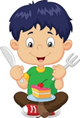 DORUČAKRUČAKUŽINA10.1.Musli s mlijekom Fino varivo s piletinomKruh, mliječni namaz11.1.Marmelada, maslac, čajBistra juha, paprikaš od svinjetine, tjesteninabanana12.1.Sendvič šunka sir, čajĆufte, pire krumpirČaj, keksi13.1.Čokoladne pahuljice, mlijekoPečena piletina, rizi-bizi, salataJogurt, kruh14.1.Mliječni namaz, čajBlitva s krumpirom, panirani oslićvoće17.1.                   Pašteta, čajVarivo od kelja i teletineCao-cao, mlijeko18.1.Žitne pahuljice, mlijekoGoveđi gulaš, žgancibanana19.1.Mliječni namaz, čajPiletina s povrćem i rižompuding20.1.Kukuruzne pahuljice, jogurtVarivo od graha s kobasicamaMaslac, čaj21.1.Maslac, marmelada, čajSloženac od krumpira i oslićalinolada24.1.        Žitne pahuljice, mlijekoMusaka s povrćem, salatabanana25.1.Linolada, čajVarivo od mahuna s junetinomMliječni namaz26.1.Školski sendvičŠpageti bolonjezKeksi, čaj27.1.Zobene pahuljice, suho voće, mlijekoPileći zabatak, pire krumpir, salataVoćni jogurt, keksi28.1.Mliječni namaz, kakaoJuha od rajčice, morski rižoto, salataKruh, pašteta31.1.1.2.